DEWAN PERWAKILAN RAKYAT DAERAH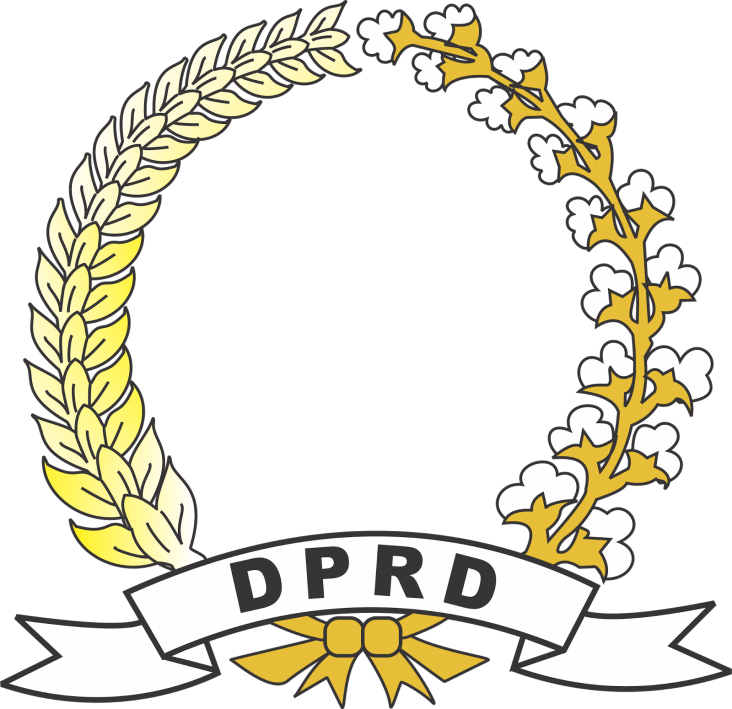 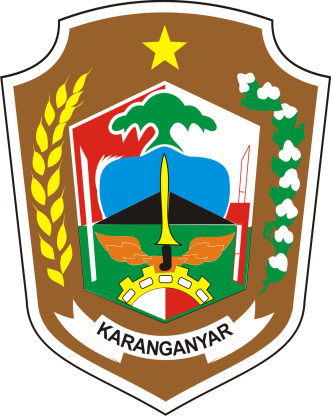 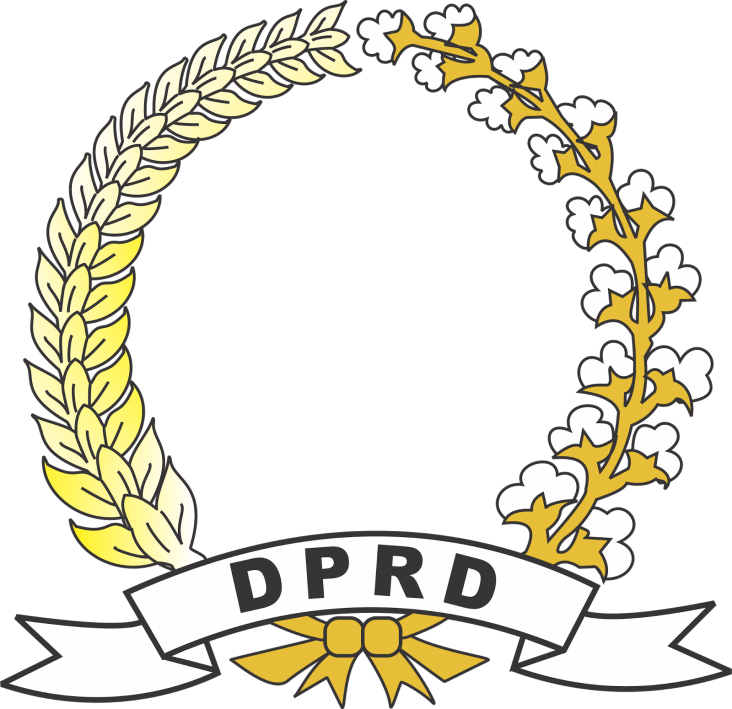 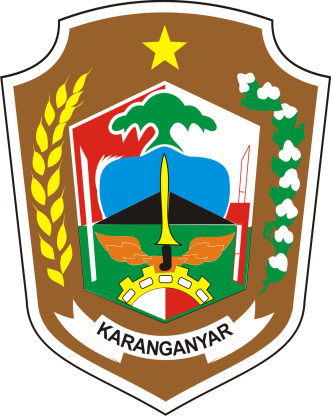 KABUPATEN KARANGANYARAlamat :  Jl. Lawu No. 85 Karanganyar Telpon (0271) 495722 Fax. (0271) 494834Website : www.karanganyarkab.go.id. E-mail : setwan@karanganyarkab.go.id. Kode Pos 57716RISALAH RAPAT PARIPURNADEWAN PERWAKILAN RAKYAT DAERAHKABUPATEN KARANGANYARTENTANGPENETAPAN KEPUTUSAN  DPRD TENTANG  PEMBENTUKAN PANITIA KHUSUS PEMBAHASAN LAPORAN KETERANGAN PERTANGGUNGJAWABAN BUPATI KARANGANYAR TAHUN ANGGARAN 2021Hari	:  SeninTanggal 	:  4 April 2022Pukul	:  13.00 WIBTempat	:  Ruang   Rapat Paripurna DPRD Kabupaten KaranganyarI.       Jenis Rapat	:  Rapat Paripurna  II.      Sifat Rapat	:  Terbuka.III.     Acara Rapat		: 	1.  Pembukaan 2. Pembacaan dan Penetapan Keputusan DPRD tentang tentang Susunan Kanggotaan Panitia Khusus PembahasanLaporan Keterangan Pertanggungjawaban  Bupati Karanganyar Tahun Anggaran  2021. 3.   Penutup oleh Pimpinan Rapat.IV.  	Pimpinan Rapat:1. Nama		:  Bagus Selo2. Jabatan		:  Ketua DPRD Kabupaten Karanganyar.V.	Sekretaris Rapat:     	1. Nama	:  Mulyono, S.H., M.M.	2. Jabatan	:  Sekretaris DPRD Kabupaten Karanganyar.VI.   Jumlah Anggota DPRD :	           1. Fraksi PDI Perjuangan     	: 13  orang2. Fraksi Partai GOLKAR	: 12  orang3. Fraksi PKS			:   5  orang 4. Fraksi PKB		:   5  orang 5. Fraksi Partai Gerindra	:   4  orang6. Fraksi PAN Demokrat	:   6  orang			Jumlah	: 45  orangVII.   Jumlah Anggota DPRD yang hadir :	           1. Fraksi PDI Perjuangan     	: 8    orang	2. Fraksi Partai GOLKAR	:  8    orang	3. Fraksi PKS   	:  5    orang 	4. Fraksi PKB		:  5    orang           5. Gerindra Amanat	:  2    orang	5. Fraksi Demokrat	:  5    orang			Jumlah	: 33   orangYaitu :A.   Fraksi PDI Perjuangan :1. Bagus Selo2. Latri Listyowati, S.E.3. Eni Candrawati4. H. Hanung Turwadji, S.E.5. Drs. Sri Harjono6. Hj. Endang Muryani, S.Sos., M.M.7. Suyanto8. Sartono, S.H.B. Fraksi Partai GOLKARH. Anung Marwoko, S.T.Hj. Siti Khomsiyah, A.Md.Drs. Sari Widodo Tutik RushandiniH. AW Mulyadi, S.H.Hj. Suwarni, S.E.H. Suparmi, S.E.M Abrar Rismahendra, S.E.	C. Fraksi PKS :H.  Rohadi Widodo, S.P.Moh Samsul Bahri, S.P.H. Andri Budiono, S.E.Darwanto, S.E.H. SuwarjoD. Fraksi PKB :Tony Hatmoko, S.E.,M,M,Sulaiman Rosjid, S.Ag.Tiara Puspita, S.H.Sartono PriyadiMuh Irsyam, S.Pd.E. Fraksi Partai Gerindra :1.  Drs. Wagiyo Ahmad Nugroho, M.H.2.  Setiawan Dibroto, S.E.F. Fraksi PAN Demokrat :Hj. Sri Sumarti, S.Sos.H.Karwadi, S.Pd.H. Leo Edi Kusumo, S.E.Supriyanto, A.Md.  SujitoVIII. Jumlah Anggota DPRD yang tidak hadir :  1. Fraksi PDI Perjuangan     	:   5 orang	2. Fraksi Partai GOLKAR	:   4 orang	3. Fraksi PKS			:   0 orang         4. Fraksi PKB			:   0 orang	5. Fraksi Partai Gerindra	:   2 orang6. Fraksi PAN Demokrat	:   1 orang			Jumlah	: 12 orang        Yaitu : A.   Fraksi PDI Perjuangan :1.  Suprihatin, karena meninggal dunia.2.  Joko Pramono, S.Sos. dengan alasan ijin.3.  Bambang Sutrisno dengan alasan ijin.4.  Boby Aditia Putra P, S.Sos. M.M. dengan alasan ijin.5.  Sartono, S.H. dengan alasan ijin.B. Fraksi Partai GOLKAR1.  H. Aan Shopuanudin,M.Pd.Si. dengan alasan ijin.2.  H. Rochmad Abdullah, S.H., dengan alasan ijin.3.  Arief Tri Wahyudi  dengan alasan ijin.4.  Suyanto, S.Pd. dengan alasan ijin.	C. Fraksi PKS : -NihilD. Fraksi PKB :- NihilE. Fraksi Partai Gerindra :1.  H. Adhe Eliana, S.E. dengan alasan ijin.2.  Tri Nur Nugroho dengan alasan ijin.F. Fraksi PAN Demokrat :1.  Sadiyo, S.Sos.,M.Si. dengan alasan ijin.X. Jalannya Rapat.    Pemandu Acara   : -----------------------------Yohana Wahyuti P, S.Sos. ----------------------Assalamu’alaikum, Wr.Wb.Salam sejahtera bagi kita semua.	Dengan memanjatkan puji dan rasa syukur kehadirat Tuhan Yang Maha Esa, perkenankan Rapat Paripurna Keempat Masa Sidang II Dewan Perwakilan Rakyat Daerah Kabupaten Karanganyar, dengan acara: “PENETAPAN KEPUTUSAN DPRD TENTANG PEMBENTUKAN  PANITIA KHUSUS PEMBAHASAN LAPORAN KETERANGAN PERTANGGUNGJAWABAN BUPATI KARANGANYAR TAHUN ANGGARAN 2021	 “ pada hari ini Senin, 4 April 2022 dimulai.   Acara pertama Pembukaan oleh Pimpinan Rapat.Pimpinan Rapat :---------------------------------Bagus Selo, Ketua DPRD------------------------------Assalaamu'alaikum warahmatullahi wabarakatuh,Selamat siang, Salam sejahtera untuk kita semua, Om Swas tiastu, Namo Budaya. Salam Kebajikan. RahayuYang saya hormati segenap Pimpinan dan Anggota DPRD Kabupaten Karanganyar;Yang saya hormati Sekretaris DPRD, para Pejabat Struktural, Pejabat Fungsional Sekretariat DPRD  Kabupaten Karanganyar dan hadirin yang berbahagia;Marilah kita panjatkan puji dan syukur ke hadirat Allah SWT, Tuhan Yang Maha Esa, karena atas limpahan Rahmat, Taufiq dan Hidayah-Nya, kita dapat berkumpul di Gedung Paripurna DPRD ini, untuk menghadiri dan mengikuti Rapat Paripurna Keenam Dewan Perwakilan Rakyat Daerah Kabupaten Karanganyar Masa Sidang II Tahun 2022. Peserta Rapat Paripurna dan hadirin yang berbahagia,        Bupati Karanganyar telah menyampaikan Laporan Keterangan Pertanggungjawaban Bupati Karanganyar Tahun Anggaran 2021 kepada DPRD Kabupaten Karanganyar pada Rapat Paripurna DPRD hari Kamis, 31 Maret 2022.Selanjutnya sesuai tahapan berikutnya, Pimpinan Fraksi dan Pimpinan DPRD telah membentuk Panitia Khusus DPRD tentang Pembahasan Laporan Keterangan Pertanggungjawaban Bupati Karanganyar Tahun Anggaran 2011.Sesuai jadwal Badan Musyawarah, telah dilaksanakan rapat Pimpinan Fraksi DPRD dengan Pimpinan DPRD untuk pembahasan pembentukan Panitia Khusus DPRD pada hari Senin, 4 April 2022 dan telah menyusun Rancangan Keputusan DPRD tentang Pembentukan Panitia Khusus Pembahasan Laporan Keterangan Pertanggungjawaban Bupati Karanganyar Tahun Anggaran 2021 yang sebentar lagi akan segera kita tetapkan dengan Keputusan DPRD. Peserta Rapat Paripurna dan hadirin yang berbahagia,             Atas nama Pimpinan Dewan Perwakilan Rakyat Daerah dan selaku Pimpinan Rapat saya mengucapkan selamat datang dan terima kasih kepada segenap peserta rapat yang telah memenuhi undangan kami. Semoga Rapat Paripurna   Dewan Perwakilan Rakyat Daerah Kabupaten Karanganyar pada hari ini dapat berjalan dengan tertib dan lancar.Sesuai daftar hadir yang saya terima, Anggota Dewan Perwakilan Rakyat Daerah Kabupaten Karanganyar sebanyak 45 orang, yang telah menandatangani daftar hadir sebanyak 33 orang,    belum hadir 12 orang.Berdasarkan Pasal 133 ayat 1 huruf c, Peraturan DPRD  Kabupaten Karanganyar Nomor 1 Tahun 2019 tentang  Tata Tertib DPRD, jumlah tersebut telah memenuhi kuorum untuk Rapat Paripurna ini dibuka.Dengan mengucap “BISMILLAHIRRAHMAANIRRAHIIM”, Skors dicabut, Rapat Paripurna Keenam DPRD Kabupaten Karanganyar Masa Sidang II dengan agenda :” PENETAPAN KEPUTUSAN DPRD TENTANG PEMBENTUKAN  PANITIA KHUSUS PEMBAHASAN LAPORAN KETERANGAN PERTANGGUNGJAWABAN BUPATI KARANGANYAR TAHUN ANGGARAN 2021”pada hari ini Senin, 4 April 2022, saya nyatakan dibuka dan terbuka untuk umum. ---------------------------------Ketuk palu 3 x (kali) -------------------Guna kelancaran acara selanjutnya, saya serahkan pemandu acara.   Pemandu Acara   : -----------------------------Yohana Wahyuti P, S.Sos. ----------------------Acara berikutnya pembacaan dan Penetapan Keputusan DPRD tentang tentang Susunan Kanggotaan Panitia Khusus PembahasanLaporan Keterangan Pertanggungjawaban  Bupati Karanganyar Tahun Anggaran  2021. Untuk pelaksanaan acara ini sepenuhnya Pimpinan Rapat.Pimpinan Rapat :---------------------------------Bagus Selo, Ketua DPRD------------------------------Peserta Rapat Paripurna dan hadirin yang berbahagia,DPRD telah membentuk Panitia Khusus Pembahasan Laporan Keterangan Pertanggungjawaban Bupati Karanganyar Tahun Anggaran 2021 yang akan segera ditetapkan dengan Keputusan DPRD. Untuk itu sebelum ditetapkan, terlebih dahulu saya persilahkan Kepala Bagian Fasilitasi Penganggaran dan Pengawasan Sekretariat DPRD Kabupaten Karanganyar untuk membacakan Rancangan Keputusan DPRD tentang Pembentukan Panitia Khusus Pembahasan Laporan Keterangan PertanggungjawabanBupati Karanganyar Tahun Anggaran 2021  , dipersilahkan.   Terima Kasih kepada Kepala Bagian Fasilitasi Penganggaran dan Pengawasan Sekretariat DPRD Kabupaten Karanganyar yang telah membacakan Rancangan Keputusan DPRD tentang Panitia Khusus Pembahasan Laporan Keterangan PertanggungjawabanBupati Karanganyar  Tahun Anggaran 2021.Selanjutnya saya tawarkan kepada peserta Rapat Paripurna :“Setujukah Rancangan Keputusan DPRD tentang Pembentukan Panitia Khusus PembahasanLaporan Keterangan Pertanggungjawaban Bupati Karanganyar Tahun Anggaran 2021, Untuk Ditetapkan Menjadi Keputusan DPRD ? ”------------------------------ Rapat Menjawab “ Setuju -----------------------                                          Ketuk Palu 1 x (kali)Terima kasih.Kepada para Pimpinan dan Anggota Panitia Khusus saya ucapkan Selamat bekerja.   Pemandu Acara   : -----------------------------Yohana Wahyuti P, S.Sos. ----------------------Acara terakhir penutup oleh Pimpinan Rapat.Pimpinan Rapat :---------------------------------Bagus Selo, Ketua DPRD------------------------------Peserta Rapat Paripurna dan tamu undangan yang saya hormati,          Atas nama Dewan Perwakilan Rakyat  Daerah Kabupaten Karanganyar dan selaku Pimpinan Rapat saya mengucapkan banyak terima kasih kepada peserta rapat yang telah mengikuti Rapat Paripurna pada hari ini dengan tekun dan penuh kesabaran sehingga Rapat Paripurna pada hari ini dapat berjalan dengan baik, tertib, aman dan lancar.Dengan mengucap “ALHAMDU LILLAAHI ROBBIL’AALAMIIN” Rapat Paripurna Keenam Masa Sidang II Dewan Perwakilan Rakyat Daerah Kabupaten Karanganyar pada hari ini  Senin, 4 April 2022 saya nyatakan diskors dan InsyaAllah akan dilanjutkan pada Rapat Paripurna Dewan Perwakilan Rakyat Daerah sesuai jadwal yang telah ditentukan.------------------------------------ Ketuk palu 3 x (kali) ---------------- Billahitaufiq wal hidayahWassalamualaikum warrahmatullahi waabarakatuh. Tuhan menyertai kita semua,DEWAN PERWAKILAN RAKYAT DAERAHKABUPATEN KARANGANYARPIMPINAN RAPAT                  BAGUS SELO